									Name_____________________									Due Date__________________									Hour______________________Homework 3-4, pg. 155-156: 2-38 evens2.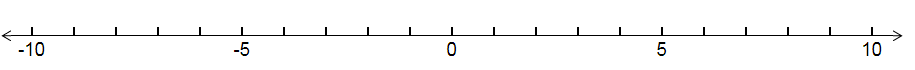 4.6.8.10.12.14.  16.18.20.22.24.26.28.30.32.34.36.38.